彰興國中教師公開授課議課會議記錄表*議課(課堂研討)議課的時間屬於所有人。以尊重的心對待課堂，尊重授課者、每一個學生，以及參與的每一個人。    根據「課堂事實」進行省察性的相互學習。議課盡量用具體的語言描述(不含個人價值判斷)學生的學習，以及師生互動。最後闡述自己在這堂課中「學到什麼」。基於尊重課堂，每一位觀課者都要發言。不評價比較教學優劣或針對教學提出建言。以民主尊重的研討方式進行。公開授課年 班 一  年 14   班公開授課教   師公開授課教   師施佩怡老師施佩怡老師施佩怡老師施佩怡老師施佩怡老師公開授課科  目校本課程公開授課日   期公開授課日   期109.12.15109.12.15109.12.15公開授課時  間13:15~14:00議課日期 109 年12 月 16 日 109 年12 月 16 日議課地點議課地點議課地點語文藝術中心語文藝術中心語文藝術中心議課教師黃鞠雅老師黃鞠雅老師黃鞠雅老師黃鞠雅老師黃鞠雅老師黃鞠雅老師黃鞠雅老師黃鞠雅老師議課討論內    容一、教學者心得：    地理實察是108課綱中的重要項度，而地圖是呈現地理實察中空間分布的最佳展現。本課程設計透過讓學生使用GPS儀器來進行校園定位、導航，透過儀器的使用讓學生討論降低誤差的測量方式。最後結合導航包裝尋寶任務給予文本任務讓學生辨識校園植物，透過解謎、貼點呈現座標在空間地圖上的位置，以建立地理實察的前置鷹架課程。    這門課是其中利用儀器導航到進行田野調查的前置引導課程，因為有尋寶任務所以課前的備課、場佈有點繁瑣，但是學生是高度參與的，這是深感安慰的地方。課程進行中有三分之一的時間教室在全校，這是超過老師視角的地方，所以會擔心全體的學生是否在教師的脈絡上，畢竟學生百百種，若超過老師視角也可透過同組夥伴進行制約。所以想請觀課老師協助觀察這部分。看是否需要在調整引導語或是有觀察到特殊現象可以建議改善。二、觀課者心得及建議：   這門課在尋寶任務前可以看見師生互動的過程中-學生主動提問，尋寶任務中積極求助儀器的特殊問題，也看見出任務過程中同組夥伴(生對生)的積極研究討論，找完一個想要再多挑戰更多的寶箱；引導語透過PPT呈現是清晰的，約9成5學生皆能完成操作。僅有少數學生需再引導一次；因學生尋寶速度快慢不一，中間會有約5分鐘時間是等待時間空白，才能進行文本閱讀解謎開寶箱。文本閱讀~從動態轉到靜態，學生切換模式出現障礙，較難專注於靜心閱讀，而且對於文本資訊似乎出現接收障礙，可以增加深呼吸引導用於5分鐘空白的時間切換，或是在訊息的給予上在加上說明，以利後面植物閱讀進入大腦。一、教學者心得：    地理實察是108課綱中的重要項度，而地圖是呈現地理實察中空間分布的最佳展現。本課程設計透過讓學生使用GPS儀器來進行校園定位、導航，透過儀器的使用讓學生討論降低誤差的測量方式。最後結合導航包裝尋寶任務給予文本任務讓學生辨識校園植物，透過解謎、貼點呈現座標在空間地圖上的位置，以建立地理實察的前置鷹架課程。    這門課是其中利用儀器導航到進行田野調查的前置引導課程，因為有尋寶任務所以課前的備課、場佈有點繁瑣，但是學生是高度參與的，這是深感安慰的地方。課程進行中有三分之一的時間教室在全校，這是超過老師視角的地方，所以會擔心全體的學生是否在教師的脈絡上，畢竟學生百百種，若超過老師視角也可透過同組夥伴進行制約。所以想請觀課老師協助觀察這部分。看是否需要在調整引導語或是有觀察到特殊現象可以建議改善。二、觀課者心得及建議：   這門課在尋寶任務前可以看見師生互動的過程中-學生主動提問，尋寶任務中積極求助儀器的特殊問題，也看見出任務過程中同組夥伴(生對生)的積極研究討論，找完一個想要再多挑戰更多的寶箱；引導語透過PPT呈現是清晰的，約9成5學生皆能完成操作。僅有少數學生需再引導一次；因學生尋寶速度快慢不一，中間會有約5分鐘時間是等待時間空白，才能進行文本閱讀解謎開寶箱。文本閱讀~從動態轉到靜態，學生切換模式出現障礙，較難專注於靜心閱讀，而且對於文本資訊似乎出現接收障礙，可以增加深呼吸引導用於5分鐘空白的時間切換，或是在訊息的給予上在加上說明，以利後面植物閱讀進入大腦。一、教學者心得：    地理實察是108課綱中的重要項度，而地圖是呈現地理實察中空間分布的最佳展現。本課程設計透過讓學生使用GPS儀器來進行校園定位、導航，透過儀器的使用讓學生討論降低誤差的測量方式。最後結合導航包裝尋寶任務給予文本任務讓學生辨識校園植物，透過解謎、貼點呈現座標在空間地圖上的位置，以建立地理實察的前置鷹架課程。    這門課是其中利用儀器導航到進行田野調查的前置引導課程，因為有尋寶任務所以課前的備課、場佈有點繁瑣，但是學生是高度參與的，這是深感安慰的地方。課程進行中有三分之一的時間教室在全校，這是超過老師視角的地方，所以會擔心全體的學生是否在教師的脈絡上，畢竟學生百百種，若超過老師視角也可透過同組夥伴進行制約。所以想請觀課老師協助觀察這部分。看是否需要在調整引導語或是有觀察到特殊現象可以建議改善。二、觀課者心得及建議：   這門課在尋寶任務前可以看見師生互動的過程中-學生主動提問，尋寶任務中積極求助儀器的特殊問題，也看見出任務過程中同組夥伴(生對生)的積極研究討論，找完一個想要再多挑戰更多的寶箱；引導語透過PPT呈現是清晰的，約9成5學生皆能完成操作。僅有少數學生需再引導一次；因學生尋寶速度快慢不一，中間會有約5分鐘時間是等待時間空白，才能進行文本閱讀解謎開寶箱。文本閱讀~從動態轉到靜態，學生切換模式出現障礙，較難專注於靜心閱讀，而且對於文本資訊似乎出現接收障礙，可以增加深呼吸引導用於5分鐘空白的時間切換，或是在訊息的給予上在加上說明，以利後面植物閱讀進入大腦。一、教學者心得：    地理實察是108課綱中的重要項度，而地圖是呈現地理實察中空間分布的最佳展現。本課程設計透過讓學生使用GPS儀器來進行校園定位、導航，透過儀器的使用讓學生討論降低誤差的測量方式。最後結合導航包裝尋寶任務給予文本任務讓學生辨識校園植物，透過解謎、貼點呈現座標在空間地圖上的位置，以建立地理實察的前置鷹架課程。    這門課是其中利用儀器導航到進行田野調查的前置引導課程，因為有尋寶任務所以課前的備課、場佈有點繁瑣，但是學生是高度參與的，這是深感安慰的地方。課程進行中有三分之一的時間教室在全校，這是超過老師視角的地方，所以會擔心全體的學生是否在教師的脈絡上，畢竟學生百百種，若超過老師視角也可透過同組夥伴進行制約。所以想請觀課老師協助觀察這部分。看是否需要在調整引導語或是有觀察到特殊現象可以建議改善。二、觀課者心得及建議：   這門課在尋寶任務前可以看見師生互動的過程中-學生主動提問，尋寶任務中積極求助儀器的特殊問題，也看見出任務過程中同組夥伴(生對生)的積極研究討論，找完一個想要再多挑戰更多的寶箱；引導語透過PPT呈現是清晰的，約9成5學生皆能完成操作。僅有少數學生需再引導一次；因學生尋寶速度快慢不一，中間會有約5分鐘時間是等待時間空白，才能進行文本閱讀解謎開寶箱。文本閱讀~從動態轉到靜態，學生切換模式出現障礙，較難專注於靜心閱讀，而且對於文本資訊似乎出現接收障礙，可以增加深呼吸引導用於5分鐘空白的時間切換，或是在訊息的給予上在加上說明，以利後面植物閱讀進入大腦。一、教學者心得：    地理實察是108課綱中的重要項度，而地圖是呈現地理實察中空間分布的最佳展現。本課程設計透過讓學生使用GPS儀器來進行校園定位、導航，透過儀器的使用讓學生討論降低誤差的測量方式。最後結合導航包裝尋寶任務給予文本任務讓學生辨識校園植物，透過解謎、貼點呈現座標在空間地圖上的位置，以建立地理實察的前置鷹架課程。    這門課是其中利用儀器導航到進行田野調查的前置引導課程，因為有尋寶任務所以課前的備課、場佈有點繁瑣，但是學生是高度參與的，這是深感安慰的地方。課程進行中有三分之一的時間教室在全校，這是超過老師視角的地方，所以會擔心全體的學生是否在教師的脈絡上，畢竟學生百百種，若超過老師視角也可透過同組夥伴進行制約。所以想請觀課老師協助觀察這部分。看是否需要在調整引導語或是有觀察到特殊現象可以建議改善。二、觀課者心得及建議：   這門課在尋寶任務前可以看見師生互動的過程中-學生主動提問，尋寶任務中積極求助儀器的特殊問題，也看見出任務過程中同組夥伴(生對生)的積極研究討論，找完一個想要再多挑戰更多的寶箱；引導語透過PPT呈現是清晰的，約9成5學生皆能完成操作。僅有少數學生需再引導一次；因學生尋寶速度快慢不一，中間會有約5分鐘時間是等待時間空白，才能進行文本閱讀解謎開寶箱。文本閱讀~從動態轉到靜態，學生切換模式出現障礙，較難專注於靜心閱讀，而且對於文本資訊似乎出現接收障礙，可以增加深呼吸引導用於5分鐘空白的時間切換，或是在訊息的給予上在加上說明，以利後面植物閱讀進入大腦。一、教學者心得：    地理實察是108課綱中的重要項度，而地圖是呈現地理實察中空間分布的最佳展現。本課程設計透過讓學生使用GPS儀器來進行校園定位、導航，透過儀器的使用讓學生討論降低誤差的測量方式。最後結合導航包裝尋寶任務給予文本任務讓學生辨識校園植物，透過解謎、貼點呈現座標在空間地圖上的位置，以建立地理實察的前置鷹架課程。    這門課是其中利用儀器導航到進行田野調查的前置引導課程，因為有尋寶任務所以課前的備課、場佈有點繁瑣，但是學生是高度參與的，這是深感安慰的地方。課程進行中有三分之一的時間教室在全校，這是超過老師視角的地方，所以會擔心全體的學生是否在教師的脈絡上，畢竟學生百百種，若超過老師視角也可透過同組夥伴進行制約。所以想請觀課老師協助觀察這部分。看是否需要在調整引導語或是有觀察到特殊現象可以建議改善。二、觀課者心得及建議：   這門課在尋寶任務前可以看見師生互動的過程中-學生主動提問，尋寶任務中積極求助儀器的特殊問題，也看見出任務過程中同組夥伴(生對生)的積極研究討論，找完一個想要再多挑戰更多的寶箱；引導語透過PPT呈現是清晰的，約9成5學生皆能完成操作。僅有少數學生需再引導一次；因學生尋寶速度快慢不一，中間會有約5分鐘時間是等待時間空白，才能進行文本閱讀解謎開寶箱。文本閱讀~從動態轉到靜態，學生切換模式出現障礙，較難專注於靜心閱讀，而且對於文本資訊似乎出現接收障礙，可以增加深呼吸引導用於5分鐘空白的時間切換，或是在訊息的給予上在加上說明，以利後面植物閱讀進入大腦。一、教學者心得：    地理實察是108課綱中的重要項度，而地圖是呈現地理實察中空間分布的最佳展現。本課程設計透過讓學生使用GPS儀器來進行校園定位、導航，透過儀器的使用讓學生討論降低誤差的測量方式。最後結合導航包裝尋寶任務給予文本任務讓學生辨識校園植物，透過解謎、貼點呈現座標在空間地圖上的位置，以建立地理實察的前置鷹架課程。    這門課是其中利用儀器導航到進行田野調查的前置引導課程，因為有尋寶任務所以課前的備課、場佈有點繁瑣，但是學生是高度參與的，這是深感安慰的地方。課程進行中有三分之一的時間教室在全校，這是超過老師視角的地方，所以會擔心全體的學生是否在教師的脈絡上，畢竟學生百百種，若超過老師視角也可透過同組夥伴進行制約。所以想請觀課老師協助觀察這部分。看是否需要在調整引導語或是有觀察到特殊現象可以建議改善。二、觀課者心得及建議：   這門課在尋寶任務前可以看見師生互動的過程中-學生主動提問，尋寶任務中積極求助儀器的特殊問題，也看見出任務過程中同組夥伴(生對生)的積極研究討論，找完一個想要再多挑戰更多的寶箱；引導語透過PPT呈現是清晰的，約9成5學生皆能完成操作。僅有少數學生需再引導一次；因學生尋寶速度快慢不一，中間會有約5分鐘時間是等待時間空白，才能進行文本閱讀解謎開寶箱。文本閱讀~從動態轉到靜態，學生切換模式出現障礙，較難專注於靜心閱讀，而且對於文本資訊似乎出現接收障礙，可以增加深呼吸引導用於5分鐘空白的時間切換，或是在訊息的給予上在加上說明，以利後面植物閱讀進入大腦。一、教學者心得：    地理實察是108課綱中的重要項度，而地圖是呈現地理實察中空間分布的最佳展現。本課程設計透過讓學生使用GPS儀器來進行校園定位、導航，透過儀器的使用讓學生討論降低誤差的測量方式。最後結合導航包裝尋寶任務給予文本任務讓學生辨識校園植物，透過解謎、貼點呈現座標在空間地圖上的位置，以建立地理實察的前置鷹架課程。    這門課是其中利用儀器導航到進行田野調查的前置引導課程，因為有尋寶任務所以課前的備課、場佈有點繁瑣，但是學生是高度參與的，這是深感安慰的地方。課程進行中有三分之一的時間教室在全校，這是超過老師視角的地方，所以會擔心全體的學生是否在教師的脈絡上，畢竟學生百百種，若超過老師視角也可透過同組夥伴進行制約。所以想請觀課老師協助觀察這部分。看是否需要在調整引導語或是有觀察到特殊現象可以建議改善。二、觀課者心得及建議：   這門課在尋寶任務前可以看見師生互動的過程中-學生主動提問，尋寶任務中積極求助儀器的特殊問題，也看見出任務過程中同組夥伴(生對生)的積極研究討論，找完一個想要再多挑戰更多的寶箱；引導語透過PPT呈現是清晰的，約9成5學生皆能完成操作。僅有少數學生需再引導一次；因學生尋寶速度快慢不一，中間會有約5分鐘時間是等待時間空白，才能進行文本閱讀解謎開寶箱。文本閱讀~從動態轉到靜態，學生切換模式出現障礙，較難專注於靜心閱讀，而且對於文本資訊似乎出現接收障礙，可以增加深呼吸引導用於5分鐘空白的時間切換，或是在訊息的給予上在加上說明，以利後面植物閱讀進入大腦。成果照片公開授課照片公開授課照片公開授課照片公開授課照片議課討論照片議課討論照片議課討論照片議課討論照片成果照片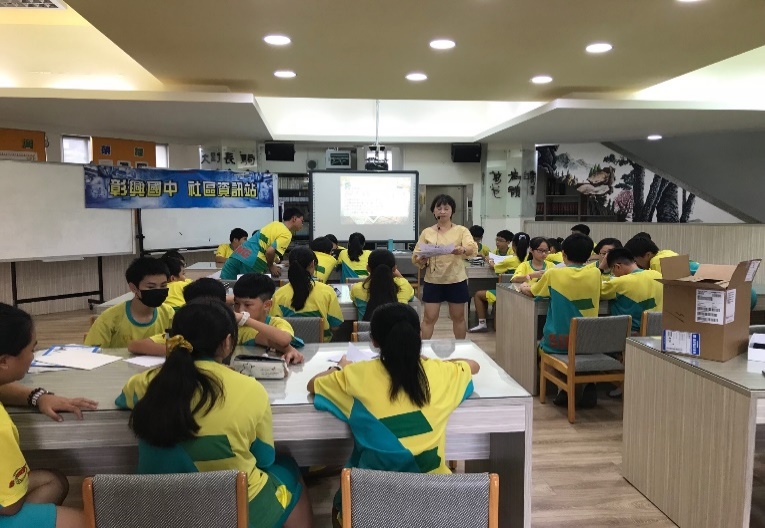 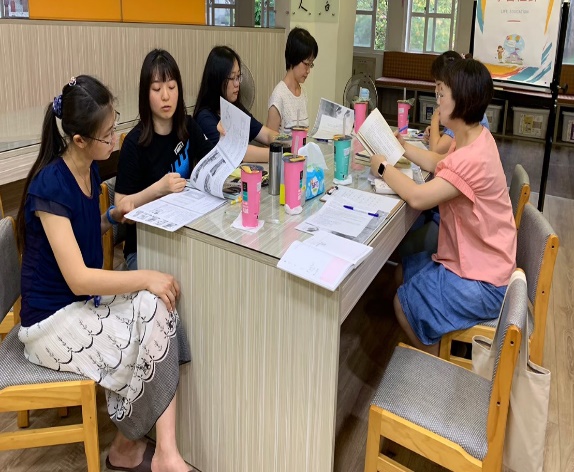 成果照片說明：利用分組合作方式，進行文本閱讀解謎說明：利用分組合作方式，進行文本閱讀解謎說明：利用分組合作方式，進行文本閱讀解謎說明：利用分組合作方式，進行文本閱讀解謎說明：同步進行議課回饋說明：同步進行議課回饋說明：同步進行議課回饋說明：同步進行議課回饋